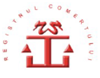 MINISTERUL JUSTIŢIEIOFICIUL NAŢIONAL AL REGISTRULUI COMERŢULUIBucureşti, Bd. Unirii nr. 74, Bl. J3b, tronson II+III, sector 3; Telefon: +40 21 316.08.04, 316.08.10; Fax: +40 21 316.08.03; Cod poştal: 030837Website: www.onrc.ro; E-mail: onrc@onrc.ro; Cod identificare Fiscală: 14942091OPERAŢIUNI ÎN REGISTRUL CENTRAL AL COMERŢULUISINTEZĂ STATISTICĂA DATELOR DIN REGISTRUL CENTRAL AL COMERŢULUI-la 30 Aprilie 2013-- Numărul 257 -MINISTERUL JUSTIŢIEIOFICIUL NAŢIONAL AL REGISTRULUI COMERŢULUIOperaţiunile de înmatriculare a comercianţilor, de menţiuni şi radieri se efectuează în temeiul Legii nr.26/1990, republicată, Legii nr 31/1990.Operaţiunile de înmatriculare a comercianţilor, de menţiuni şi radieri se efectuează în temeiul Legii nr.26/1990, republicată, Legii nr 31/1990.Operaţiunile de înmatriculare a comercianţilor, de menţiuni şi radieri se efectuează în temeiul Legii nr.26/1990, republicată, Legii nr 31/1990.Prezenta lucrare reflectă evoluţia operaţiunilor la Oficiul Registrului Comerţului de pe lângă Tribunalul Bucureşti şi la Oficiile Registrului Comerţului de pe lângă tribunalele judeţene.Prezenta lucrare reflectă evoluţia operaţiunilor la Oficiul Registrului Comerţului de pe lângă Tribunalul Bucureşti şi la Oficiile Registrului Comerţului de pe lângă tribunalele judeţene.Prezenta lucrare reflectă evoluţia operaţiunilor la Oficiul Registrului Comerţului de pe lângă Tribunalul Bucureşti şi la Oficiile Registrului Comerţului de pe lângă tribunalele judeţene.Prezenta lucrare reflectă evoluţia operaţiunilor la Oficiul Registrului Comerţului de pe lângă Tribunalul Bucureşti şi la Oficiile Registrului Comerţului de pe lângă tribunalele judeţene.Informaţiile din Registrul Central al Comerţului se referă la operaţiunile pentru care legea prevede obligaţia de a fi înregistrate în registrele comerţului ţinute de cele 42 de oficii ale registrului comerţului de pe lângă tribunale.Informaţiile din Registrul Central al Comerţului se referă la operaţiunile pentru care legea prevede obligaţia de a fi înregistrate în registrele comerţului ţinute de cele 42 de oficii ale registrului comerţului de pe lângă tribunale.Informaţiile din Registrul Central al Comerţului se referă la operaţiunile pentru care legea prevede obligaţia de a fi înregistrate în registrele comerţului ţinute de cele 42 de oficii ale registrului comerţului de pe lângă tribunale.Informaţiile din Registrul Central al Comerţului se referă la operaţiunile pentru care legea prevede obligaţia de a fi înregistrate în registrele comerţului ţinute de cele 42 de oficii ale registrului comerţului de pe lângă tribunale.CUPRINS1.Precizări	42.1. Date pentru perioada Decembrie 1990 - Aprilie 2013	0Tabel nr. 1 - Operaţiuni efectuate pe categorii, în registrele comerţului, în perioada Decembrie 1990 - Aprilie 2013, pe total ţară şi judeţe, - ponderi ale judeţelor în totalul pe ţară -	0Tabel nr. 2 - Operaţiuni efectuate pe categorii, în registrele comerţului, în perioada Decembrie 1990 - Aprilie 2013, pe total ţară şi judeţe, - ponderi ale categoriilor de operaţiuni în totalul fiecărui judeţ -	0Tabel nr. 3 - Numărul şi structura pe ani a înmatriculărilor la registrele comerţului, în perioada Decembrie 1990 - Aprilie 2013	0Grafic nr. 1 - Numărul şi structura pe ani a înmatriculărilor la registrele comerţului, în perioada Decembrie 1990 - Aprilie 2013	0Tabel nr. 4 - Numărul de înmatriculări la registrele comerţului, pe judeţe şi surse de provenienţă a capitalului, în perioada Decembrie 1990 - Aprilie 2013	0Tabel nr. 5 - Numărul înmatriculărilor la registrele comerţului, pe judeţe şi categorii de comercianţi, în perioada Decembrie 1990 - Aprilie 2013	02.2. Date pentru luna Aprilie 2013	0Tabel nr. 6 - Operaţiuni efectuate în registrele comerţului, pe judeţe şi categorii, în luna Aprilie 2013	0Tabel nr. 7 - Numărul de înmatriculări la registrele comerţului, pe judeţe şi categorii de comercianţi, în luna Aprilie 2013	0Tabel nr. 8 - Numărul de înmatriculări la registrele comerţului, pe judeţe şi surse de provenienţă a capitalului, în luna Aprilie 2013	0Tabel nr. 9 - Numărul de înmatriculări la registrele comerţului, pe domenii de activitate* şi categorii de comercianţi, în luna Aprilie 2013	0Tabel nr. 10 - Numărul societăţilor comerciale înmatriculate şi valoarea capitalului social subscris, pe judeţe, în luna Aprilie 2013	0Tabel nr. 11 - Numărul societăţilor comerciale înmatriculate şi valoarea capitalului social subscris, pe forme juridice, în luna Aprilie 2013	0Grafic nr. 2 - Valoarea medie a capitalului social subscris pe societate comercială în luna Aprilie 2013 - milioane lei -	0PrecizăriOficiul Registrului Comerţului este constituit în temeiul Legii nr. 26/1990, republicată cu modificarile si completarile ulterioare, funcţionează ca instituţie din decembrie 1990 şi este structurat pe două niveluri: 	nivel naţional reprezentat de Oficiul Naţional al Registrului Comerţului organizat în subordinea Ministerului Justiţiei.nivel local reprezentat de cele 42 de oficii ale registrului comerţului de pe lângă tribunale, organizate în subordinea Oficiului Naţional al Registrului Comerţului.Categoriile de persoane care au obligaţia înscrierii în registrul comerţului sunt:persoanele fizice: persoanele fizice autorizate, întreprinderile individuale şi întreprinderile familiale care exercită în mod obişnuit acte de comerţ ;persoanele juridice reprezentate de: societăţile comerciale, societăţile şi companiile naţionale, institutele naţionale de cercetare-dezvoltare, regiile autonome, societăţile cooperative, cooperativele agricole, organizaţiile cooperatiste, grupurile de interes economic, grupurile europene de interes economic, societăţile europene, societăţile cooperative europene, filialele societăţilor comerciale având regimul juridic de înfiinţare, funcţionare şi înmatriculare al formei juridice de societate comercială în care s-au constituit.Termeni utilizaţi în grafice şi tabeleNumăr societăţi comerciale, funcţie de tabel, reprezintă: numărul de societăţi comerciale constituite în perioada de referinţă, numărul de societăţi comerciale radiate din registrul comerţului. Sunt incluse următoarele forme de organizare: societăţile cu răspundere limitată, societăţile pe acţiuni, societăţile în comandită pe acţiuni, societăţile în comandită simplă, societăţile în nume colectiv şi filialele acestora.Valoarea capitalului social subscris:total, exprimat în moneda naţională: valoarea capitalului social obţinută prin însumarea valorilor subscrise (în numerar şi în natură) în moneda naţională (lei).Regiuni de dezvoltare economică:Nord-Est: Suceava, Botoşani, Neamţ, Iaşi, Bacău, Vaslui.Sud-Est: Vrancea, Galaţi, Buzău, Brăila, Tulcea, Constanţa.Sud-Muntenia: Argeş, Dâmboviţa, Prahova, Teleorman, Giurgiu, Călăraşi,Ialomiţa.Sud-Vest Oltenia: Gorj, Vâlcea, Dolj, Mehedinţi, Olt.Vest: Arad, Caraş-Severin, Hunedoara, Timiş.Nord-Vest: Bihor, Bistriţa, Cluj, Satu Mare, Sălaj, Maramureş.Centru: Alba, Braşov, Covasna, Harghita, Mureş, Sibiu.Bucureşti-Ilfov: Bucureşti, Ilfov.Codul CAEN – Clasificarea Activităţilor din Economia Naţională aprobată prin HG nr 656/1997, modificată prin Ordinele Preşedintelui Institutului Naţional de Statistică nr. 601/2002, şi nr. 337/2007, este compatibilă cu clasificarea folosită pe plan internaţional în raportările statistice şi documentele oficiale. Activităţile sunt clasificate după principiul omogenităţii, pe secţiuni, diviziuni, grupe şi clase.Abrevieri utilizatePF – Persoane fizice; în această categorie sunt incluse următoarele forme de organizare: persoanele fizice şi asociaţiile familiale înregistrate până la data de 25.04.2008, persoanele fizice autorizate, întreprinderile individuale şi întreprinderile familiale.SNC – Societate în nume colectivSCS – Societate în comandită simplăSCA – Societate în comandită pe acţiuniSA – Societate pe acţiuniSRL – Societate cu răspundere limitatăRA – Regie autonomăSC – Societate cooperativăAPJ – Alte persoane juridice, care au obligaţia înregistrării în registrul comerţului: institutele naţionale de cercetare-dezvoltare, grupurile de interes economic, grupurile europene de interes economic, societăţile europene, societăţile cooperative europene, cooperativele agricole, organizaţiile cooperatiste.Surse de informaţiiSistemul informatic unitar al registrului comerţului este proiectat de Oficiul Naţional al Registrului Comerţului, în conformitate cu prevederile actelor normative în vigoare cu incidenţă în domeniu. Sursa de informaţii o constituie registrele comerţului, organizate în sistem computerizat, ţinute de oficiile registrului comerţului de pe lângă tribunal.2.1. Date pentru perioada Decembrie 1990 - Aprilie 2013Tabel nr. 1Operaţiuni efectuate pe categorii, în registrele comerţului,în perioada Decembrie 1990 - Aprilie 2013, pe total ţară şi judeţe,- ponderi ale judeţelor în totalul pe ţară - JudeţulTotal operaţiuni efectuateTotal operaţiuni efectuatedin care:din care:din care:din care:din care:din care:JudeţulTotal operaţiuni efectuateTotal operaţiuni efectuateÎnmatriculăriÎnmatriculăriMenţiuniMenţiuniRadieriRadieriJudeţulNr.%Nr.%Nr.%Nr.%012345678Total ROMÂNIA16.291.482100,002.387.841100,0012.921.678100,00981.963100,00ALBA245.5151,5142.4211,78188.7411,4614.3531,46ARAD384.0022,3657.5682,41301.2282,3325.2062,57ARGES396.8532,4461.8172,59314.2082,4320.8282,12BACAU375.1612,3058.8962,47289.3332,2426.9322,74BIHOR493.3173,0375.3933,16390.4873,0227.4372,79BISTRITA-NASAUD201.8191,2432.4641,36156.4551,2112.9001,31BOTOSANI152.7120,9429.3221,23110.3920,8512.9981,32BRASOV621.9873,8272.8263,05521.5494,0427.6122,81BRAILA244.2651,5033.4301,40199.3201,5411.5151,17BUZAU280.3381,7242.3361,77218.6711,6919.3311,97CARAS-SEVERIN183.8281,1328.8691,21141.5881,1013.3711,36CALARASI147.5880,9123.8631,00113.2980,8810.4271,06CLUJ716.6344,40110.4554,63567.3634,3938.8163,95CONSTANTA705.1384,3396.9114,06565.5524,3842.6754,35COVASNA138.5090,8520.1680,84109.7240,858.6170,88DAMBOVITA234.3591,4445.1051,89167.3111,2921.9432,23DOLJ444.6052,7365.2102,73353.0682,7326.3272,68GALATI417.2282,5656.4982,37335.5002,6025.2302,57GIURGIU130.8320,8020.5000,86101.8140,798.5180,87GORJ244.4831,5029.0421,22203.7171,5811.7241,19HARGHITA238.1241,4636.5521,53188.6561,4612.9161,32HUNEDOARA325.2222,0048.6622,04255.4971,9821.0632,14IALOMITA147.2990,9021.9470,92114.2770,8811.0751,13IASI550.2973,3881.2093,40437.6253,3931.4633,20MARAMURES346.0722,1260.1322,52259.8322,0126.1082,66MEHEDINTI164.6201,0128.4141,19124.4190,9611.7871,20MURES442.1952,7158.2952,44358.4822,7725.4182,59NEAMT337.4522,0749.4682,07265.0682,0522.9162,33OLT191.9181,1833.5751,41144.4271,1213.9161,42PRAHOVA546.4073,3578.8363,30433.5033,3534.0683,47SALAJ148.5070,9124.5521,03113.3110,8810.6441,08SATU MARE255.1901,5740.5991,70195.7251,5118.8661,92SIBIU356.0412,1946.9141,96289.7772,2419.3501,97SUCEAVA379.1312,3358.1132,43291.7282,2629.2902,98TELEORMAN171.5571,0527.9661,17133.1641,0310.4271,06TIMIS551.8173,3985.5213,58436.0223,3730.2743,08TULCEA189.3551,1624.2881,02153.9471,1911.1201,13VASLUI197.9201,2129.1571,22153.8441,1914.9191,52VALCEA249.6901,5338.1031,60193.4361,5018.1511,85VRANCEA198.6521,2229.7761,25158.4691,2310.4071,06MUN. BUCURESTI3.250.78719,95432.17118,102.641.79820,44176.81818,01ILFOV294.0561,8050.4972,11229.3521,7714.2071,45*** Sub 0,01%Tabel nr. 2Operaţiuni efectuate pe categorii, în registrele comerţului,în perioada Decembrie 1990 - Aprilie 2013, pe total ţară şi judeţe,- ponderi ale categoriilor de operaţiuni în totalul fiecărui judeţ - JudeţulTotal operaţiuni efectuateTotal operaţiuni efectuatedin care:din care:din care:din care:din care:din care:JudeţulTotal operaţiuni efectuateTotal operaţiuni efectuateÎnmatriculăriÎnmatriculăriMenţiuniMenţiuniRadieriRadieriJudeţulNr.%Nr.%Nr.%Nr.%012345678Total ROMÂNIA16.291.482100,002.387.84114,6612.921.67879,32981.9636,03ALBA245.515100,0042.42117,28188.74176,8814.3535,85ARAD384.002100,0057.56814,99301.22878,4425.2066,56ARGES396.853100,0061.81715,58314.20879,1720.8285,25BACAU375.161100,0058.89615,70289.33377,1226.9327,18BIHOR493.317100,0075.39315,28390.48779,1627.4375,56BISTRITA-NASAUD201.819100,0032.46416,09156.45577,5212.9006,39BOTOSANI152.712100,0029.32219,20110.39272,2912.9988,51BRASOV621.987100,0072.82611,71521.54983,8527.6124,44BRAILA244.265100,0033.43013,69199.32081,6011.5154,71BUZAU280.338100,0042.33615,10218.67178,0019.3316,90CARAS-SEVERIN183.828100,0028.86915,70141.58877,0213.3717,27CALARASI147.588100,0023.86316,17113.29876,7710.4277,06CLUJ716.634100,00110.45515,41567.36379,1738.8165,42CONSTANTA705.138100,0096.91113,74565.55280,2042.6756,05COVASNA138.509100,0020.16814,56109.72479,228.6176,22DAMBOVITA234.359100,0045.10519,25167.31171,3921.9439,36DOLJ444.605100,0065.21014,67353.06879,4126.3275,92GALATI417.228100,0056.49813,54335.50080,4125.2306,05GIURGIU130.832100,0020.50015,67101.81477,828.5186,51GORJ244.483100,0029.04211,88203.71783,3311.7244,80HARGHITA238.124100,0036.55215,35188.65679,2312.9165,42HUNEDOARA325.222100,0048.66214,96255.49778,5621.0636,48IALOMITA147.299100,0021.94714,90114.27777,5811.0757,52IASI550.297100,0081.20914,76437.62579,5331.4635,72MARAMURES346.072100,0060.13217,38259.83275,0826.1087,54MEHEDINTI164.620100,0028.41417,26124.41975,5811.7877,16MURES442.195100,0058.29513,18358.48281,0725.4185,75NEAMT337.452100,0049.46814,66265.06878,5522.9166,79OLT191.918100,0033.57517,49144.42775,2513.9167,25PRAHOVA546.407100,0078.83614,43433.50379,3434.0686,23SALAJ148.507100,0024.55216,53113.31176,3010.6447,17SATU MARE255.190100,0040.59915,91195.72576,7018.8667,39SIBIU356.041100,0046.91413,18289.77781,3919.3505,43SUCEAVA379.131100,0058.11315,33291.72876,9529.2907,73TELEORMAN171.557100,0027.96616,30133.16477,6210.4276,08TIMIS551.817100,0085.52115,50436.02279,0230.2745,49TULCEA189.355100,0024.28812,83153.94781,3011.1205,87VASLUI197.920100,0029.15714,73153.84477,7314.9197,54VALCEA249.690100,0038.10315,26193.43677,4718.1517,27VRANCEA198.652100,0029.77614,99158.46979,7710.4075,24MUN. BUCURESTI3.250.787100,00432.17113,292.641.79881,27176.8185,44ILFOV294.056100,0050.49717,17229.35278,0014.2074,83*** Sub 0,01%Tabel nr. 3Numărul şi structura pe ani a înmatriculărilor la registrele comerţului,în perioada Decembrie 1990 - Aprilie 2013Perioada (anul, luna)Număr înmatriculări.Nr.StructuraStructuraPerioada (anul, luna)Număr înmatriculări.Nr.%%0123Total la 30 Aprilie 2013, din care:2.387.841100,00Perioada 1990-20031.119.10046,87Anul 2004144.2846,04Anul 2005159.4646,68Anul 2006135.3715,67Anul 2007144.7286,06Anul 2008144.1776,04Anul 2009116.0244,86Anul 2010123.1485,16Anul 2011133.1905,58Anul 2012125.6035,26Anul 2013, din care:42.7521,79100,00-Ianuarie9.07621,23-Februarie10.41824,37-Martie10.54124,66-Aprilie12.71729,75Notă: Coloana 2 reprezintă structura anuală a înmatriculărilor; coloana 3 reprezintă structura pe luni în anul current.*** Sub 0,01%Grafic nr. 1Numărul şi structura pe ani a înmatriculărilor la registrele comerţului, în perioada Decembrie 1990 - Aprilie 2013Structura anuală a înmatriculărilorStructura înmatriculărilor, pe luni, în anul curent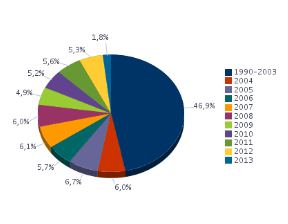 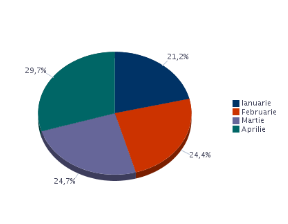 Tabel nr. 4Numărul de înmatriculări la registrele comerţului, pe judeţe şisurse de provenienţă a capitalului,în perioada Decembrie 1990 - Aprilie 2013JudeţulTotalTotaldin care:din care:din care:din care:din care:din care:din care:Ierarhia în funcţie de: *JudeţulTotalTotalCapital privatCapital privatCapital privatCapital privatCapital majoritar de statCapital majoritar de statCapital mixt (stat+privat)Ierarhia în funcţie de: *JudeţulTotalTotaldin care:din care:din care:din care:din care:din care:Capital mixt (stat+privat)Ierarhia în funcţie de: *JudeţulTotalTotalPFSocietăţi comercialeSCAPJRASocietăţi comercialeSocietăţi comercialeIerarhia în funcţie de: *JudeţulNr.%Nr.Nr.Nr.Nr.Nr.Nr.Nr.Ierarhia în funcţie de: *012345678910Total ROMÂNIA2.387.841100,00763.4791.603.7792.1685.9631.3942.4918.567XALBA42.4211,7819.62522.35839152383917022ARAD57.5682,4123.71833.20864174304133315ARGES61.8172,5922.74738.61950179314015110BACAU58.8962,4722.76735.493170162354622312BIHOR75.3933,1624.58250.1696716040633127BISTRITA-NASAUD32.4641,3614.85717.27054109293610929BOTOSANI29.3221,2315.22513.522422162117711931BRASOV72.8263,0519.78652.5376414150841648BRAILA33.4301,4011.46321.58242102304616528BUZAU42.3361,7714.44527.48646155284313323CARAS-SEVERIN28.8691,2111.42117.04842116386613834CALARASI23.8631,008.68914.8612310218779339CLUJ110.4554,6333.96475.8916917352452612CONSTANTA96.9114,0623.34172.60510321951555373COVASNA20.1680,848.66711.2224272243210942DAMBOVITA45.1051,8922.76021.91133143307615221DOLJ65.2102,7318.98345.7054117540622049GALATI56.4982,3716.03540.06036140305414316GIURGIU20.5000,865.71114.44317852310911241GORJ29.0421,229.93118.66827186517910033HARGHITA36.5521,5317.52918.5746499243123126HUNEDOARA48.6622,0416.18831.93135864210028019IALOMITA21.9470,929.16112.523278515478940IASI81.2093,4030.00250.48110217234743445MARAMURES60.1322,5227.30332.45046131384112311MEHEDINTI28.4141,1912.66815.490209119289835MURES58.2952,4424.26433.56270161303916913NEAMT49.4682,0720.50128.50767168303016518OLT33.5751,4114.56518.58927170267412427PRAHOVA78.8363,3028.40449.7826719151752666SALAJ24.5521,0311.33612.9514111519286237SATU MARE40.5991,7015.86424.38643108214313424SIBIU46.9141,9615.50530.941401233511215820SUCEAVA58.1132,4329.15428.34874225316122014TELEORMAN27.9661,1711.34016.17733171214617836TIMIS85.5213,5819.20265.6267016138733514TULCEA24.2881,029.94513.9643767194421238VASLUI29.1571,2215.24213.56925120164713832VALCEA38.1031,6017.24020.41176178424311325VRANCEA29.7761,2511.42618.03635118172911530MUN. BUCURESTI432.17118,1049.708380.880671601161291.1111ILFOV50.4972,118.21541.94331102212715817*) numărul total al comercianţilor (col 1)*** Sub 0,01%Tabel nr. 5Numărul înmatriculărilor la registrele comerţului,pe judeţe şi categorii de comercianţi,în perioada Decembrie 1990 - Aprilie 2013JudeţulTotalTotaldin care:din care:din care:din care:din care:din care:din care:din care:JudeţulTotalTotalPFRASCAPJJudeţulTotalTotalPFSNCSCSSRLSARASCAPJJudeţulNr.%Nr.Nr.Nr.Nr.Nr.Nr.Nr.Nr.012345678910Total ROMÂNIA2.387.841100,00763.47932.6881.6361.545.98834.5251.3942.1685.963ALBA42.4211,7819.6258901121.0885783839152ARAD57.5682,4123.718551432.7807333064174ARGES61.8172,5922.7471071537.8388503150179BACAU58.8962,4722.7671.299433.69276735170162BIHOR75.3933,1624.5821274849.4259444067160BISTRITA-NASAUD32.4641,3614.8571462616.8074362954109BOTOSANI29.3221,2315.225468112.8854642142216BRASOV72.8263,0519.7862392251.6089165064141BRAILA33.4301,4011.4633761320.8535513042102BUZAU42.3361,7714.4453.7474623.2676022846155CARAS-SEVERIN28.8691,2111.421118916.6474783842116CALARASI23.8631,008.689609314.0503691823102CLUJ110.4554,6333.9642.1122172.6681.3965269173CONSTANTA96.9114,0623.3413112371.3051.55851103219COVASNA20.1680,848.667148410.895316244272DAMBOVITA45.1051,8922.76060821.5625093033143DOLJ65.2102,7318.9831.560843.4679364041175GALATI56.4982,3716.0351.574637.8008773036140GIURGIU20.5000,865.71135814.279342231785GORJ29.0421,229.93129118.3045135127186HARGHITA36.5521,5317.52962818.260506246499HUNEDOARA48.6622,0416.1881.1669830.335712423586IALOMITA21.9470,929.1612691212.023355152785IASI81.2093,4030.00250811249.2191.06034102172MARAMURES60.1322,5227.3031.9282330.0416223846131MEHEDINTI28.4141,1912.668427314.839347192091MURES58.2952,4424.264373433.0006993070161NEAMT49.4682,0720.5013.2933024.6916883067168OLT33.5751,4114.5651.611116.6665092627170PRAHOVA78.8363,3028.4043.1221546.0339535167191SALAJ24.5521,0311.336600412.1353021941115SATU MARE40.5991,7015.8642831023.7844862143108SIBIU46.9141,9615.5057785029.6906933540123SUCEAVA58.1132,4329.154438827.5756083174225TELEORMAN27.9661,1711.34027239915.2934372133171TIMIS85.5213,5819.2026173564.0901.3083870161TULCEA24.2881,029.9451.36411412.255487193767VASLUI29.1571,2215.242901313.2244271625120VALCEA38.1031,6017.240364619.6825154276178VRANCEA29.7761,2511.4263571017.3424711735118MUN. BUCURESTI432.17118,1049.7081.041325373.2687.48611667160ILFOV50.4972,118.215513541.32371921311022.2. Date pentru luna Aprilie 2013Tabel nr. 6Operaţiuni efectuate în registrele comerţului,pe judeţe şi categorii,în luna Aprilie 2013JudeţulTotal operaţiuni efectuateTotal operaţiuni efectuatedin care:din care:din care:din care:din care:din care:JudeţulTotal operaţiuni efectuateTotal operaţiuni efectuateÎnmatriculăriÎnmatriculăriMenţiuniMenţiuniRadieriRadieriJudeţulNr.%Nr.%Nr.%Nr.%012345678Total ROMÂNIA70.278100,0012.71718,1049.98371,127.57810,78ALBA1.074100,0028326,3564359,8714813,78ARAD1.540100,0029118,901.08070,1316910,97ARGES1.692100,0030818,201.18570,0419911,76BACAU1.553100,0029118,741.02465,9423815,33BIHOR2.460100,0048119,551.60065,0437915,41BISTRITA-NASAUD1.181100,0018515,6687273,8412410,50BOTOSANI632100,0013020,5740463,929815,51BRASOV2.350100,0039416,771.66370,7729312,47BRAILA920100,0022824,7860365,54899,67BUZAU943100,0018519,6262766,4913113,89CARAS-SEVERIN654100,0017927,3739961,017611,62CALARASI665100,0010716,0948873,387010,53CLUJ2.722100,0065624,101.79866,052689,85CONSTANTA3.397100,0044012,952.60776,7435010,30COVASNA570100,0010017,5438267,028815,44DAMBOVITA926100,0016818,1462467,3913414,47DOLJ2.170100,0060227,741.40264,611667,65GALATI2.300100,0031413,651.65972,1332714,22GIURGIU625100,0010016,0044170,568413,44GORJ1.017100,0017016,7274673,351019,93HARGHITA698100,0017124,5045164,617610,89HUNEDOARA1.401100,0029521,0691965,6018713,35IALOMITA698100,0017324,7943061,609513,61IASI2.721100,0045216,611.91870,4935112,90MARAMURES1.261100,0020816,4990872,0114511,50MEHEDINTI669100,0017325,8643464,87629,27MURES1.471100,0024416,591.08173,491469,93NEAMT1.107100,0018516,7181673,711069,58OLT746100,0018424,6649766,62658,71PRAHOVA2.170100,0039618,251.52370,1825111,57SALAJ659100,0014421,8542264,049314,11SATU MARE986100,0017017,2463464,3018218,46SIBIU1.689100,0023013,621.27175,2518811,13SUCEAVA1.336100,0024418,2689867,2219414,52TELEORMAN651100,0016425,1940962,837811,98TIMIS2.917100,0072324,791.97267,602227,61TULCEA749100,0018424,5746762,359813,08VASLUI585100,0010417,7839868,038314,19VALCEA1.067100,0017716,5977072,1612011,25VRANCEA851100,0020123,6255064,6310011,75MUN. BUCURESTI14.043100,001.91313,6211.10979,111.0217,27ILFOV2.412100,0037015,341.85977,071837,59*** Sub 0,01%Tabel nr. 7Numărul de înmatriculări la registrele comerţului,pe judeţe şi categorii de comercianţi,în luna Aprilie 2013JudeţulTotalTotaldin care:din care:din care:din care:din care:din care:din care:din care:JudeţulTotalTotalPFRASCAPJJudeţulTotalTotalPFSNCSCSSRLSARASCAPJJudeţulNr.%Nr.Nr.Nr.Nr.Nr.Nr.Nr.Nr.012345678910Total ROMÂNIA12.717100,006.588006.097130217ALBA2832,2320281ARAD2912,291581321ARGES3082,42147161BACAU2912,29175116BIHOR4813,78288193BISTRITA-NASAUD1851,45107771BOTOSANI1301,0295305BRASOV3943,102051881BRAILA2281,7914385BUZAU1851,459194CARAS-SEVERIN1791,41105731CALARASI1070,8468381CLUJ6565,162454092CONSTANTA4403,461702691COVASNA1000,797822DAMBOVITA1681,3211157DOLJ6024,73396206GALATI3142,471331801GIURGIU1000,793961GORJ1701,3411654HARGHITA1711,3413437HUNEDOARA2952,32193102IALOMITA1731,36130421IASI4523,552462051MARAMURES2081,6411791MEHEDINTI1731,3613736MURES2441,92128116NEAMT1851,4511867OLT1841,45126571PRAHOVA3963,11215181SALAJ1441,1310539SATU MARE1701,3483861SIBIU2301,81123107SUCEAVA2441,92160831TELEORMAN1641,2911648TIMIS7235,69407316TULCEA1841,45144391VASLUI1040,826539VALCEA1771,391066911VRANCEA2011,58129711MUN. BUCURESTI1.91315,044441.4618ILFOV3702,91902791Tabel nr. 8Numărul de înmatriculări la registrele comerţului,pe judeţe şi surse de provenienţă a capitalului,în luna Aprilie 2013JudeţulTotalTotaldin care:din care:din care:din care:din care:din care:din care:Ierarhia în funcţie de: *JudeţulTotalTotalCapital privatCapital privatCapital privatCapital privatCapital majoritar de statCapital majoritar de statCapital mixt (stat+privat)Ierarhia în funcţie de: *JudeţulTotalTotaldin care:din care:din care:din care:din care:din care:Capital mixt (stat+privat)Ierarhia în funcţie de: *JudeţulTotalTotalPFSocietăţi comercialeSCAPJRASocietăţi comercialeSocietăţi comercialeIerarhia în funcţie de: *JudeţulNr.%Nr.Nr.Nr.Nr.Nr.Nr.Nr.Ierarhia în funcţie de: *012345678910Total ROMÂNIA12.717100,006.5886.097217085XALBA2832,232028116ARAD2912,2915813314ARGES3082,42147159212BACAU2912,2917511614BIHOR4813,7828819125BISTRITA-NASAUD1851,45107751223BOTOSANI1301,029530538BRASOV3943,1020518819BRAILA2281,7914384120BUZAU1851,45919423CARAS-SEVERIN1791,4110573128CALARASI1070,8468371139CLUJ6565,1624540923CONSTANTA4403,4617026917COVASNA1000,79782241DAMBOVITA1681,321115735DOLJ6024,733962064GALATI3142,47133180111GIURGIU1000,79396141GORJ1701,341165433HARGHITA1711,3413435232HUNEDOARA2952,3219310213IALOMITA1731,3613042130IASI4523,552462066MARAMURES2081,641179121MEHEDINTI1731,361373630MURES2441,92128115117NEAMT1851,451186723OLT1841,4512657126PRAHOVA3963,112151818SALAJ1441,131053937SATU MARE1701,348386133SIBIU2301,8112310719SUCEAVA2441,9216083117TELEORMAN1641,291164836TIMIS7235,6940731512TULCEA1841,451444026VASLUI1040,82653940VALCEA1771,39106691129VRANCEA2011,5812971122MUN. BUCURESTI1.91315,044441.4691ILFOV3702,919028010*) numărul total al comercianţilor (col 1)*** Sub 0,01%Tabel nr. 9Numărul de înmatriculări la registrele comerţului,pe domenii de activitate* şi categorii de comercianţi,în luna Aprilie 2013Diviziune CAENDomeniul de activitateTotalTotaldin care:din care:din care:din care:din care:din care:din care:din care:Diviziune CAENDomeniul de activitateTotalTotalPFSocietăţi comerciale: 6.110Societăţi comerciale: 6.110Societăţi comerciale: 6.110Societăţi comerciale: 6.110RASCAPJDiviziune CAENDomeniul de activitateTotalTotalPFSNCSCSSRLSARASCAPJDiviziune CAENDomeniul de activitateNr.%Nr.Nr.Nr.Nr.Nr.Nr.Nr.Nr.01234567891011Total ROMÂNIA12.717100,006.588006.0971302171Agricultură, vanătoare şi servicii anexe2.29718,062.149136122Silvicultură şi exploatare forestieră570,4514433Pescuitul şi acvacultura590,4642175Extracţia cărbunelui superior şi inferior116Extracţia petrolului brut şi a gazelor naturale20,0227Extracţia minereurilor metalifere118Alte activităţi extractive100,08199Activităţi de servicii anexe extracţiei30,021210Industria alimentară1551,2248106111Fabricarea băuturilor110,096513Fabricarea produselor textile80,064414Fabricarea articolelor de imbrăcăminte790,62225715Tăbăcirea şi finisarea pieilor; fabricarea articolelor de voiaj şi marochinărie, harnaşamentelor şi incălţămintei; prepararea şi vopsirea blănurilor220,1722016Prelucrarea lemnului, fabricarea produselor din lemn şi plută, cu excepţia mobilei; fabricarea articolelor din paie şi din alte materiale vegetale impletite830,65344917Fabricarea hârtiei şi a produselor din hârtie40,03418Tipărire şi reproducerea pe suporţi a inregistrărilor160,1331319Fabricarea produselor de cocserie şi a produselor obţinute din prelucrarea ţiţeiului20Fabricarea substanţelor şi a produselor chimice120,0921021Fabricarea produselor farmaceutice de bază şi a preparatelor farmaceutice20,02222Fabricarea produselor din cauciuc şi mase plastice290,2362323Fabricarea altor produse din minerale nemetalice370,29191824Industria metalurgică1125Industria construcţiilor metalice şi a produselor din metal, exclusiv maşini, utilaje şi instalaţii940,74454926Fabricarea calculatoarelor şi a produselor electronice şi optice40,032227Fabricarea echipamentelor electrice40,031328Fabricarea de maşini, utilaje şi echipamente n.c.a.60,05629Fabricarea autovehiculelor de transport rutier, a remorcilor şi semiremorcilor30,02330Fabricarea altor mijloace de transport110,0911031Fabricarea de mobilă440,35133132Alte activităţi industriale n.c.a.610,483822133Repararea, intreţinerea şi instalarea maşinilor şi echipamentelor300,2482235Producţia şi furnizarea de energie electrică şi termică, gaze, apă caldă şi aer condiţionat1140,901112136Captarea, tratarea şi distribuţia apei20,02237Colectarea şi epurarea apelor uzate38Colectarea, tratarea şi eliminarea deşeurilor; activităţi de recuperare a materialelor reciclabile650,5126339Activităţi şi servicii de decontaminare41Construcţii de clădiri4513,5511933242Lucrări de geniu civil550,432502143Lucrări speciale de construcţii4063,1921119545Comerţ cu ridicata şi cu amănuntul, intreţinerea şi repararea autovehiculelor şi motocicletelor3032,3892210146Comerţ cu ridicata cu excepţia comerţului cu autovehicule şi motociclete8997,0718171311347Comerţ cu amănuntul, cu excepţia autovehiculelor şi motocicletelor2.21617,431.1651.05149Transporturi terestre şi transporturi prin conducte4933,8812536850Transporturi pe apă30,021251Transporturi aeriene20,02252Depozitare şi activităţi auxiliare pentru transporturi430,34123153Activităţi de poştă şi de curier110,0911055Hoteluri şi alte facilităţi de cazare1100,86684256Restaurante şi alte activităţi de servicii de alimentaţie5594,4014841158Activităţi de editare310,24121959Activităţi de producţie cinematografică, video şi de programe de televiziune; inregistrări audio şi activităţi de editare muzicală280,2252360Activităţi de difuzare şi transmitere de programe30,02361Telecomunicaţii350,2882762Activităţi de servicii in tehnologia informaţiei3853,0326212363Activităţi de servicii informatice620,491645164Intermedieri financiare, cu excepţia activităţilor de asigurări şi ale fondurilor de pensii270,2125265Activităţi de asigurări, reasigurări şi ale fondurilor de pensii (cu excepţia celor din sistemul public de asigurări sociale)20,021166Activităţi auxiliare pentru intermedieri financiare, activităţi de asigurare şi fonduri de pensii1471,16767168Tranzacţii imobiliare2411,90118122169Activităţi juridice şi de contabilitate770,61403770Activităţi ale direcţiilor (centralelor), birourilor administrative centralizate; activităţi de management şi de consultanţă în management4703,70222247171Activităţi de arhitectură şi inginerie; activităţi de testări şi analiză tehnică2051,619311272Cercetare-dezvoltare200,1681273Publicitate şi activităţi de studiere a pieţei1371,084195174Alte activităţi profesionale, ştiinţifice şi tehnice2021,591188475Activităţi veterinare260,2012577Activităţi de inchiriere şi leasing380,30102878Activităţi de servicii privind forţa de muncă600,47134779Activităţi ale agenţiilor turistice şi a tur-operatorilor; alte servicii de rezervare şi asistenţă turistică570,45213680Activităţi de investigaţii şi protecţie340,2713381Activităţi de peisagistică şi servicii pentru clădiri1060,83545282Activităţi de secretariat, servicii suport şi alte activităţi de servicii prestate in principal intreprinderilor3993,143069384Administraţie publică şi apărare; asigurări sociale din sistemul public1185Invăţămant1671,31986986Activităţi referitoare la sănătatea umană1100,86159587Servicii combinate de ingrijire medicală şi asistenţă socială, cu cazare30,02388Activităţi de asistenţă socială, fără cazare60,052490Activităţi de creaţie şi interpretare artistică730,57472691Activităţi ale bibliotecilor, arhivelor, muzeelor şi alte activităţi culturale60,052492Activităţi de jocuri de noroc şi pariuri180,1421693Activităţi spotive, recreative şi distractive1571,23639494Activităţi asociative diverse1195Reparaţii de calculatoare, de articole personale şi de uz gospodăresc1080,85713796Alte activităţi de servicii3963,1127212497Activităţi ale gospodăriilor private in calitate de angajator de personal casnic11*)Domeniu de activitate declarat la înmatriculare conform clasificării codului CAENTabel nr. 10Numărul societăţilor comerciale înmatriculateşi valoarea capitalului social subscris, pe judeţe,în luna Aprilie 2013JudeţulTotal societăţi comerciale înmatriculateTotal societăţi comerciale înmatriculateValoarea capitalului social subscrisValoarea capitalului social subscrisValoarea medie a capitalului social subscris pe societateJudeţulNr.%mii Ron%mii Ron012345Total ROMÂNIA6.110100,0010.418,36100,001,71ALBA811,3338,870,370,48ARAD1332,18614,175,904,62ARGES1612,64566,695,443,52BACAU1161,9028,220,270,24BIHOR1933,16187,821,800,97BISTRITA-NASAUD771,262.215,8121,2728,78BOTOSANI300,497,410,070,25BRASOV1883,0849,990,480,27BRAILA851,3926,000,250,31BUZAU941,5457,140,550,61CARAS-SEVERIN731,1954,710,530,75CALARASI380,6212,800,120,34CLUJ4096,69126,221,210,31CONSTANTA2694,40213,132,050,79COVASNA220,3614,600,140,66DAMBOVITA570,9313,000,120,23DOLJ2063,3790,350,870,44GALATI1802,9556,300,540,31GIURGIU611,0037,800,360,62GORJ540,8812,400,120,23HARGHITA370,6138,610,371,04HUNEDOARA1021,6744,800,430,44IALOMITA420,6910,100,100,24IASI2063,37187,971,800,91MARAMURES911,49315,203,033,46MEHEDINTI360,5932,710,310,91MURES1161,9077,540,740,67NEAMT671,1016,260,160,24OLT570,9313,800,130,24PRAHOVA1812,9670,730,680,39SALAJ390,647,550,070,19SATU MARE861,4118,610,180,22SIBIU1071,7518,930,180,18SUCEAVA831,3623,610,230,28TELEORMAN480,7939,400,380,82TIMIS3165,17340,163,271,08TULCEA400,6518,800,180,47VASLUI390,6427,600,260,71VALCEA701,15223,952,153,20VRANCEA711,16238,112,293,35MUN. BUCURESTI1.46924,043.939,2437,812,68ILFOV2804,58291,252,801,04Notă: La calculul mediei au fost excluse sucursalele datorită faptului că acestea, conform Legii nr. 31/1990, nu au personalitate juridică.*** Sub 0,01%Tabel nr. 11Numărul societăţilor comerciale înmatriculateşi valoarea capitalului social subscris, pe forme juridice,în luna Aprilie 2013Forma juridicăTotal societăţi comerciale înmatriculateTotal societăţi comerciale înmatriculateValoarea capitalului social subscrisValoarea capitalului social subscrisValoarea medie a capitalului social subscris pe societateForma juridicăNr.%mii Lei%mii Lei 012345Total ROMÂNIA6.110100,0010.418,36100,001,71SA130,211.111,6210,6785,51SCS0***SNC0***SRL6.09799,799.306,7489,331,53Notă: La calculul mediei au fost excluse sucursalele datorită faptului că acestea, conform Legii nr. 31/1990, nu au personalitate juridică.*** Sub 0,01%Grafic nr. 2Valoarea medie a capitalului social subscris pe societate comercială în luna Aprilie 2013 - milioane lei - 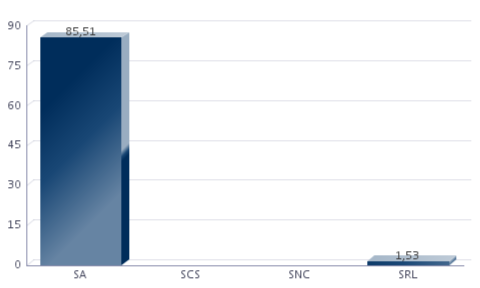 